To members of the council: You are summoned to attend the Virtual Meeting of Twywell Parish Council to be held via Zoom on Wednesday 27th January 2021 at 7pm for the purpose of transacting the following business.  Signed      Parish Clerk            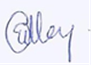 Zoom link  https://us02web.zoom.us/j/87018683202?pwd=K0VtYkg3dWt5Z3FieE5UZlZBSDlrUT09 Meeting ID  870 1868 3202    Passcode     023830      Dial in   0131 460 1196AgendaTime20.11.17To receive apologies for absence. 	20.11.18Declarations of Pecuniary Interest20.11.19To Consider and Approve Minutes of the Meeting on 25th November 20203 mins20.11.20Public session*15 mins20.11.21To receive Report on Twywell Parochial Church Council (TPCC) liaison   5 mins20.11.22Planning- none received on production of Agenda, although if any are received before meeting, may be discussed if council in agreement   mins20.11.23Governance- a) To note resignation of Cllr Verity and to Co-opt to council if any suitable candidates have come forward. (No election required at this time)b) Receive and resolve to adopt Scheme of Delegation to the Clerkc) Receive and resolve to adopt Internal Control Policyd) To note that the next date for an Ordinary meeting will be the Annual Meeting of the Council, held after the elections. e) To note that if elections go ahead, nominations papers from prospective councillors will need to be submitted by Thursday 8th Aprilf) Twywell Halls Fund- to check details for the Annual return which has to be submitted5 mins20.11.24To consider Parish Council Financesa) to approve invoices for BACS payment, prices include VAT, under following legislation To resolve to approve the Clerk basic salary and HMRC payments to be made in February, March (and April if contract extended) b)   Receive and approve Cash book and bank reconciliation c)    To note whether Barclays mandate has been amendedd)   To note whether Unity Trust bank account has been opened5 mins20.11.25Update on the Community Grant Project, -Cllr Boyle/Owens5 mins20.11.26Community mattersTo note the difference between a Village Plan vs a Neighbourhood plan and decide on best way forward (Appendix 1)Twywell Halls Fund and CCLA fund update. To determine which details and trustees to retain for Annual Return and note status and balance of accountsTo note that The Lane is an unadopted road, and under the Highways Act 1980, ‘Responsibility for the cost of maintaining a private road rests with the frontagers (the owners of properties which front onto such roads)’.Council to decide best way forward with regards to upkeep.To note complaint received regarding burning of waste at allotments10 mins20.11.27Chairman’s report- for information 20.11.28Clerk Report/Correspondence receivedNCALC weekly updates circulated electronically20.11.29Health and SafetyAny update from Cllr Screeton regarding NCC Highways liaisonTo note that works to clear vegetation off footpath between Manor Farm entrance and the bend should commence within 4 weeks along with drainage improvementsWhite lining- bad weather has led to a backlog- works remain on subcontractors list20.11.30To receive an update on Street LightingTo note that Clear Utilities cannot provide a more competitive quote for electricity supply. Eon have reduced consumption on bills- leading to a saving of around £450 pa.20.11.32To resolve to exclude press and public under The Public Bodies (Admission to Meetings) Act 1960 Sec 1(2) to discuss confidential personnel matters.5 mins20.11.31Councillor comments/Items for next meeting Next Meeting         	-this will be the Annual Meeting of Twywell Parish Council in May, exact date to be determined. This may be a VIRTUAL meeting depending on Covid restrictions.  